C 14 февраля в МБОУ СОШ с.Киселёвка для учащихся с 4 по 11 классы проходил всероссийский «Урок цифры» на тему «Цифровое искусство: музыка в ИТ». Его программу разработали ведущие российские IT-компании при поддержке Министерства просвещения РФ. На занятии школьники вместе с учителем нашли ответы на такие вопросы, как: способен ли искусственный интеллект сочинять музыку, как работают современные музыкальные сервисы, как алгоритмы рекомендуют треки, может ли компьютер понимать музыку.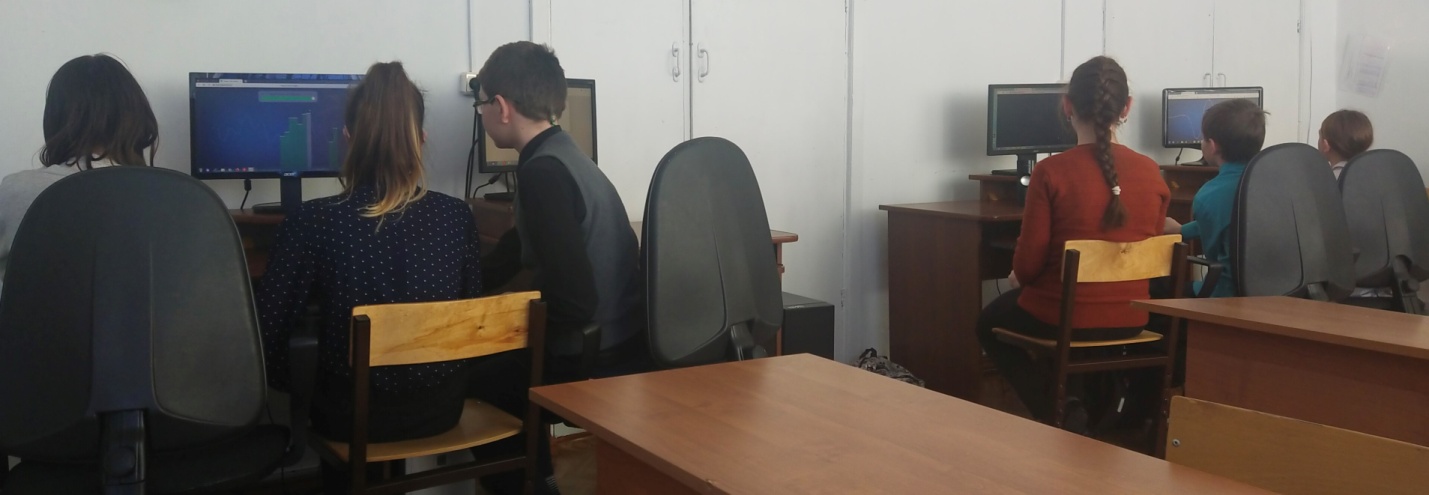 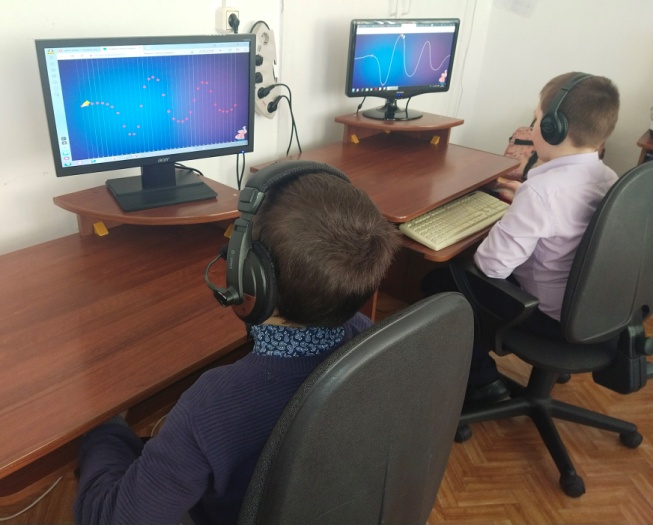 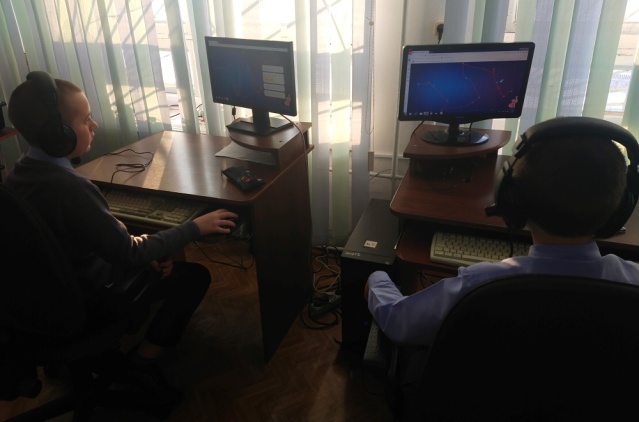 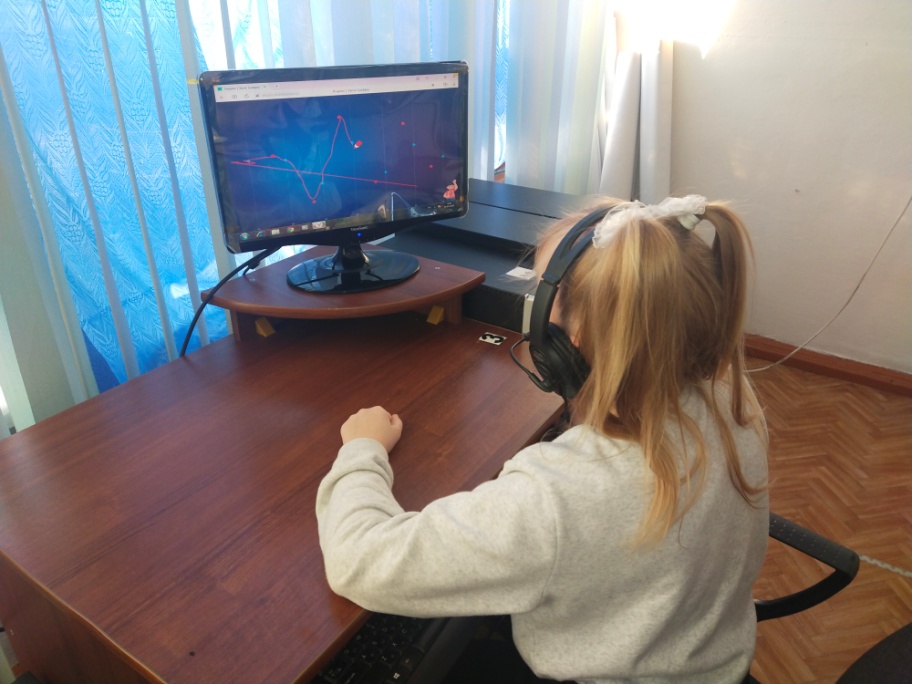 